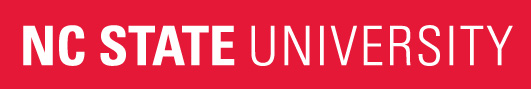 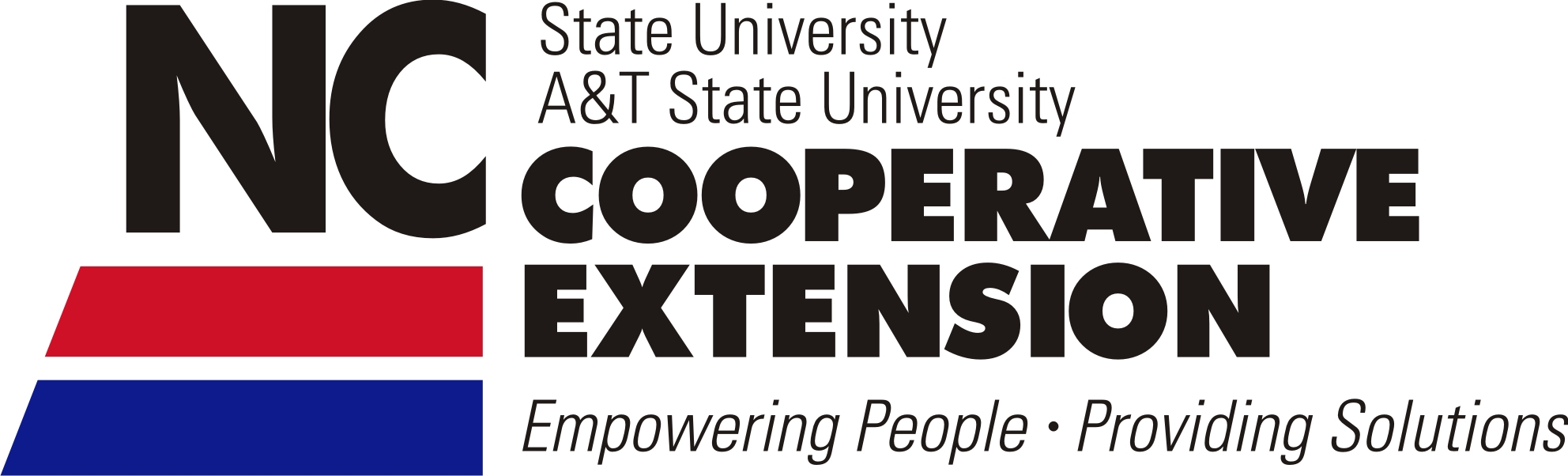 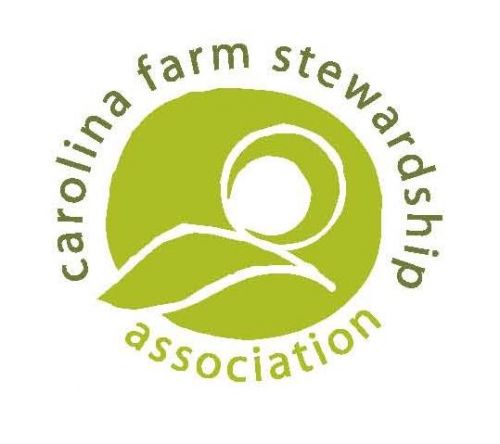 Fresh Produce Good Agricultural Practices Workshop SeriesNorth Carolina State University and North Carolina Cooperative Extension are partnering with the Carolina Farm Stewardship Association (CFSA) to deliver workshops across the state with the aim of providing farmers with the tools to reduce food safety risks and meet market requirements. This two-part Good Agricultural Practices (GAPs) workshop series will address how farmers of all sizes can achieve USDA GAPs certification, deliver information on principles of fresh produce safety and on-farm hazard assessment, as well as provide assistance with creating a fresh produce farm safety plan. The first workshop, Principles of Fresh Produce Safety and Navigating the USDA GAP Audit, takes place in a farm environment and will be based on newly developed components focused on navigating a GAPs audit. This workshop will combine classroom and on-farm instruction to provide producers with the tools needed to identify potential food safety concerns as well as strategies to minimize contamination. Participants will receive a certificate of attendance that fulfills a portion of the eligibility requirements to receive up to $600 in GAPs Cost Share assistance from CFSA.The second workshop, Fresh Produce Safety Program and Plan Development, conducted in a computer lab, will provide direct assistance to producers in completing a fresh produce safety plan. Attendees will leave this session with a well-developed working draft of their specific food safety plan, which becomes the framework for an audit, and can be used to demonstrate individual farm risk-reduction steps.   Completion of the first workshop is a prerequisite and basic computer knowledge is required in order to receive the maximum benefit from this session. Event Details - Davidson CountyPrinciples of Fresh Produce Safety & Navigating the USDA GAP AuditTuesday, October 29, 2013     8:00 am - 5:00 pmPiedmont Research Station8350 Sherrills Ford Road, Salisbury, NC 28147To register, contact Leslie Vinesett, 336-242-2085, leslie_vinesett@ncsu.edu by October 21, 2013.   Fresh Produce Safety Program and Plan DevelopmentTuesday, November 12, 2013     9:00 am - 4:00 pmDavidson County Community College - Uptown Lexington Education Center20 East 1st Street, Lexington, NC 27292To register, contact Leslie Vinesett, 336-242-2085, leslie_vinesett@ncsu.edu by November 4, 2013.   Registration is $10 for the first workshop and an additional $10 for the second workshop. Make checks payable to Davidson County Horticulture Program. Lunch will be provided. Portions of the first workshop will take place outside. Please wear comfortable walking shoes, bring a water bottle, and appropriate weather gear. The workshop will take place rain or shine. 